跟踪审查送审须知医院伦理委员会负责对已批准的研究项目进行年度/定期跟踪审查。为使您递交的结题审查申请尽快进入审查程序，请在递交申请时，按照申请审查的类别备妥以下文件，如果有任何疑问请致电86261455或发邮件至853546250@qq.com询问。研究项目结题时，将电子版材料发送至邮箱853546250@qq.com，并递交1份纸质版材料。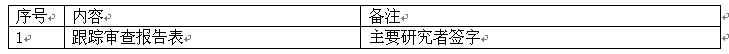 附件：跟踪审查报告表